				Dopis 22Milé děti, moc Vás zdravím. Toto je poslední středeční dopis. Od příštího týdne budou chodit dopisy jen v pondělí. On-line výuka zůstane stejná. Moc vás chválím, začíná nám to na počítači všem jít naprosto skvěle. Velká pochvala patří také dětem, které chodí do školy, slyšela jsem na ně jenom samou chválu. Přeji vám hezký den a nezapomeňte, že když vás bude bolet zub, nebudete psát ZUP, ale ZUB. A aby byl váš zoubek hezky bílý, je potřeba si jej také čistit, což určitě děláte. Tak se mějte pěkně a přeji hodně sil na domácí úkoly. Dost jsme udělali při on-line hodinách. Mějte se pěkně,                  					paní učitelka JanaČeský jazyk  – učebnice – s. 129 – přečíst – přiřadit větu k obrázku (dělali jsme na on-line výuce)                            s . 130 - žlutá tabulka – první tři řádky tabulky zapsat do sešitu                                (co vyslovujeme na konci některých slov a píšeme) 		 s. 131 – přečíst v učebnici, cvičení 2 a) – do sešitu  s.  132/ 4 do sešitu ČJ – oranžový pracovní sešit s. 28/1 a 2 Matematika – strana  4 celá, (5. stranu vynecháme), a strana  6 / 1 a 2 Čítanka – s. 110 – 112 – kdo přečte, může se podívat na pohádku(https://www.youtube.com/watch?v=UTVgPuGliwI) Prvouka učebnice – s. 56- 57  přečíst, zapamatovat si a poznat názvy zvířat (srnče, kobylka,, saranče ) a rostlin na s. 57AJ – moje skupina – v příloze posílám poslechy k 6.lekci (poslech č. 18,19,21), zkusit se naučit písničku, poslech č. 21 - příběh postupně číst)Pracovní vyučování – vytvořte někde v přírodě domeček pro hmyz či pro nějaké jiné malé zvířátko Vzkaz od Dýňouška:      …… „Dnes jsem se schoval do hmyzího domečku. Věříte?“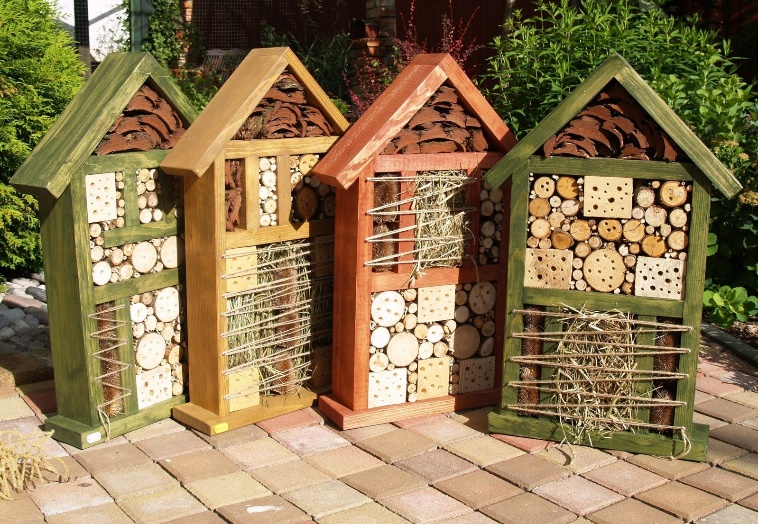 